SOLICITUD de participación en el Concurso convocado por Resolución de fecha ____________ (B.O.E. ________________)DATOS PERSONALESEn                                  , a      (FIRMA)En                                  , a               (FIRMA)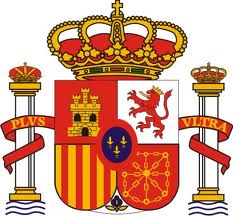 ANEXO II/1N.I.F.:Apellidos y Nombre:Domicilio:Localidad:                                                              Provincia:                                                     C.P.:Teléfono de contacto (prefijo):       /                        Correo electrónico:Organismo de destino actual:Provincia de destino actual:Cuerpo:                                                                 Grupo:Grado:                                                                   NRP: Se autoriza el acceso a los datos del documento Certificado de Méritos generado en SIGP, con identificador, para valoración de la solicitud en el concurso Si no han transcurrido DOS AÑOS desde la toma de posesión del último destino se acoge a la Base SEGUNDA, 
apartado ___Adaptación del puesto de trabajo por discapacidad (BASE TERCERA 2)       SI           NO  Tipo de discapacidad:Adaptaciones precisas (resumen):Adaptación del puesto de trabajo por discapacidad (BASE TERCERA 2)       SI           NO  Tipo de discapacidad:Adaptaciones precisas (resumen):Adaptación del puesto de trabajo por discapacidad (BASE TERCERA 2)       SI           NO  Tipo de discapacidad:Adaptaciones precisas (resumen):Condiciona su petición por convivencia familiar.       SI           NO  
Familiar con DNI:                            (BASE TERCERA 3) con la del funcionario con DNI:Condiciona su petición por convivencia familiar.       SI           NO  
Familiar con DNI:                            (BASE TERCERA 3) con la del funcionario con DNI:Condiciona su petición por convivencia familiar.       SI           NO  
Familiar con DNI:                            (BASE TERCERA 3) con la del funcionario con DNI:Conciliación de la vida personal, familiar, laboral (BASE CUARTA I.5)Solicita todos los puestos de acuerdo con lo señalado en dicha Base:  SI   NO Conciliación de la vida personal, familiar, laboral (BASE CUARTA I.5)Solicita todos los puestos de acuerdo con lo señalado en dicha Base:  SI   NO Conciliación de la vida personal, familiar, laboral (BASE CUARTA I.5)Solicita todos los puestos de acuerdo con lo señalado en dicha Base:  SI   NO Cónyuge    SI           NO  DNI: Localidad:Fecha del matrimonio:Fecha obtención destinodefinitivo  cónyuge:                            Cuidado de hijo/a                 SI           NO                      Provincia:Localidad:Grado de discapacidad hijo/a:        Igual o superior 33%       Igual o superior 75%Familia monoparental      Sí       NoFamilia numerosa      Categoría general      Categoría especial	Cuidado de familiar    (Incompatible con cuidado de hijo/a)     SI           NO  Provincia:Localidad:Grado consanguinidad/afinidad del familiar    1º    2ºGrado discapacidad del familiar   Igual o Superior al 75%ANEXO II/2Apellido 1º:Apellido 2º:Nombre:D.N.I.:RELACIÓN POR ORDEN DE PREFERENCIA 
(Podrán relacionarse otros puestos en hojas complementarias)RELACIÓN POR ORDEN DE PREFERENCIA 
(Podrán relacionarse otros puestos en hojas complementarias)RELACIÓN POR ORDEN DE PREFERENCIA 
(Podrán relacionarse otros puestos en hojas complementarias)RELACIÓN POR ORDEN DE PREFERENCIA 
(Podrán relacionarse otros puestos en hojas complementarias)Número 
del puestoCódigo 
del PuestoDenominación del puestoPuesto condicionado(Base TERCERA 3)